12.12.23г., Русский язык, ПК-23-111Имя существительное как часть речиИмя существительное — часть речи, которая обозначает предмет и отвечает на вопросы кто? что? (человек, животное, молодёжь, музей, Москва, доброта, бег, синева) и имеет категории рода, числа и падежа.Начальная форма имени существительного — именительный падеж единственного числа.Синтаксическая функция: в предложении имя существительное может быть любым членом предложения: как главным – подлежащим или сказуемым, так и второстепенным – дополнением, определением, обстоятельством. Но в абсолютном большинстве случаев синтаксическая роль имени существительного: подлежащее или дополнение.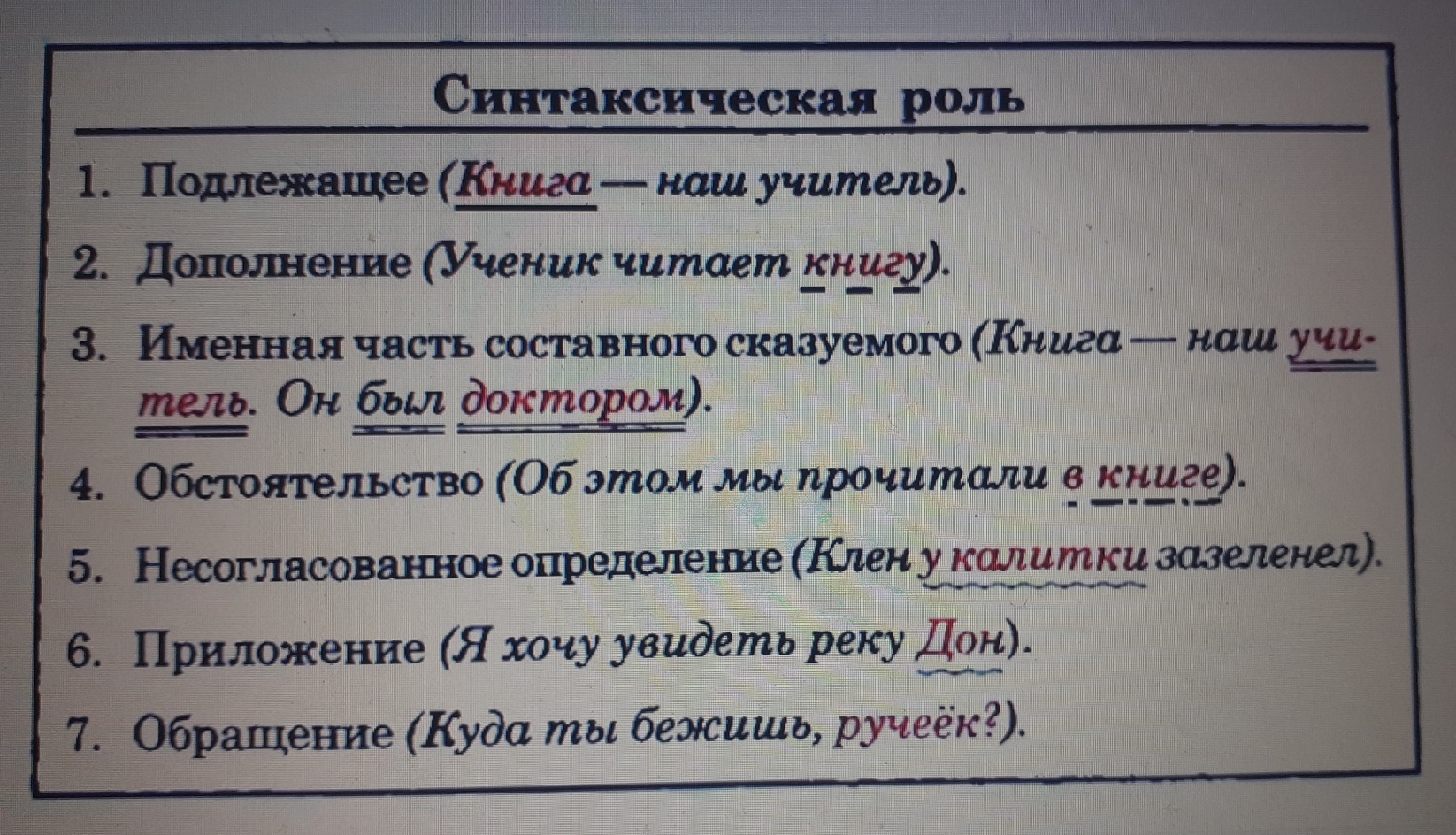 1. Нарицательные и собственные имена существительныеНарицательные — существительные, представляющие собой обобщённые наименования однородных предметов и явлений (море, река, созвездие, город, гора, чувство и т. д.). Эти наименования носят понятийный характер, поскольку служат именем не отдельного конкретного предмета, а всех предметов и явлений одного типа. Нарицательные имена существительные пишутся со строчной (маленькой) буквы.Имена собственные — существительные, обозначающие индивидуальные названия отдельных живых существ, предметов или явлений и выделяющие его из ряда однородных (Енисей, Стрелец, Памир, Рязань, Марина Цветаева и т. п.). К именам собственным относятся фамилии, имена и отчества, псевдонимы и прозвища людей, клички животных; географические, астрономические названия; названия произведений литературы и искусства, газет, журналов; исторических событий, праздников, предприятий, магазинов, кафе и т. д.Имена собственные могут состоять из нескольких слов (Западная Сибирь, Туманность Андромеды). Кроме того, они не изменяются по числам и имеют форму либо единственного, либо множественного числа (Сахалин, Алтай, Карпаты, Афины).Одни и те же слова могут быть как нарицательными, так и именами собственными: «максим» (пулемёт) — Максим (имя), стрелка (предмет) — Стрелка (кличка). Имена собственные пишутся с прописной (большой) буквы.2. Одушевлённые и неодушевлённые имена существительныеОдушевлённые существительные обозначают живые существа (людей, животных) и отвечают на вопрос кто? Например: врач, спортсмен, медведь, журавль.Неодушевлённые существительные обозначают наименования неживых предметов, явлений, абстрактных понятий и отвечают на вопрос что? Например: велосипед, учебник, вечер, радость.Деление существительных на одушевлённые и неодушевлённые в языке не всегда совпадает с делением предметов на живые и неживые в природе. Например, существительные народ, команда, отряд, экипаж обозначают группу живых существ (людей), однако в языке являются неодушевлёнными, и наоборот: существительные покойник, мертвец, обозначающие неживые предметы, в языке являются одушевлёнными.У одушевлённых существительных форма винительного падежа множественного числа совпадает с формой родительного. Правило действует и для существительных единственного числа мужского рода.Проверим одушевленность существительного «ферзь«. Так как это слово мужского рода, то проверить можно как во множественном числе, так и в единственном.Родительный падеж. Много (Кого? Чего?) ферзей. Нет (Кого? Чего?) ферзя.Винительный падеж. Вижу (Кого? Чего?) ферзей, ферзя.Необходимые нам формы совпадают, следовательно, «ферзь» — одушевлённое существительное.У неодушевлённых существительных форма винительного падежа множественного числа совпадает с формой именительного. Правило действует и для существительных единственного числа мужского рода.3. Конкретные и абстрактные имена существительныеКонкретные существительные обозначают реальные предметы (дом, стол, лампа).Абстрактные (отвлечённые) существительные обозначают непредметные понятия — качества, свойства, действия или процессы (быстрота, ловкость, рисование). Как правило, множественного числа не имеют.4. Собирательные и единичные имена существительныеСобирательные существительные обозначают совокупность однородных предметов как целое (листва, студенчество). Имеют форму множественного числа.Единичные существительные обозначают предметы, выделенные из совокупности (соломинка, пылинка, соринка).5. Род имён существительныхИмена существительные относятся к одному из трёх ро­дов только в единственном числе: мужскому (вестибюль, тюль, рельс, шампунь); женско­му (вуаль, мозоль); среднему (заседание, повидло, регби, шасси). Имена существительные по родам не изменяются.У неизменяемых слов иноязычного происхожде­ния род определяется следующим образом:если слово обозначает неодушевленный предмет, оно среднего рода (эскимо, метро, интервью); исключения — кофе (муж. род), авеню, кольраби (жен. род);если слово обозначает лиц женского пола, оно относится к женскому роду (мадам, леди, мисс);если слово обозначает лиц мужского пола или животных, оно относится к мужскому роду (атташе, денди, пони, ка­каду);если слово является географическим названием, его род определяется родом того нарицательного имени, которым это название может быть заменено: Колорадо — женский род, если это река, и мужской род, если это штат; Суху­ми — мужской род, так как это город.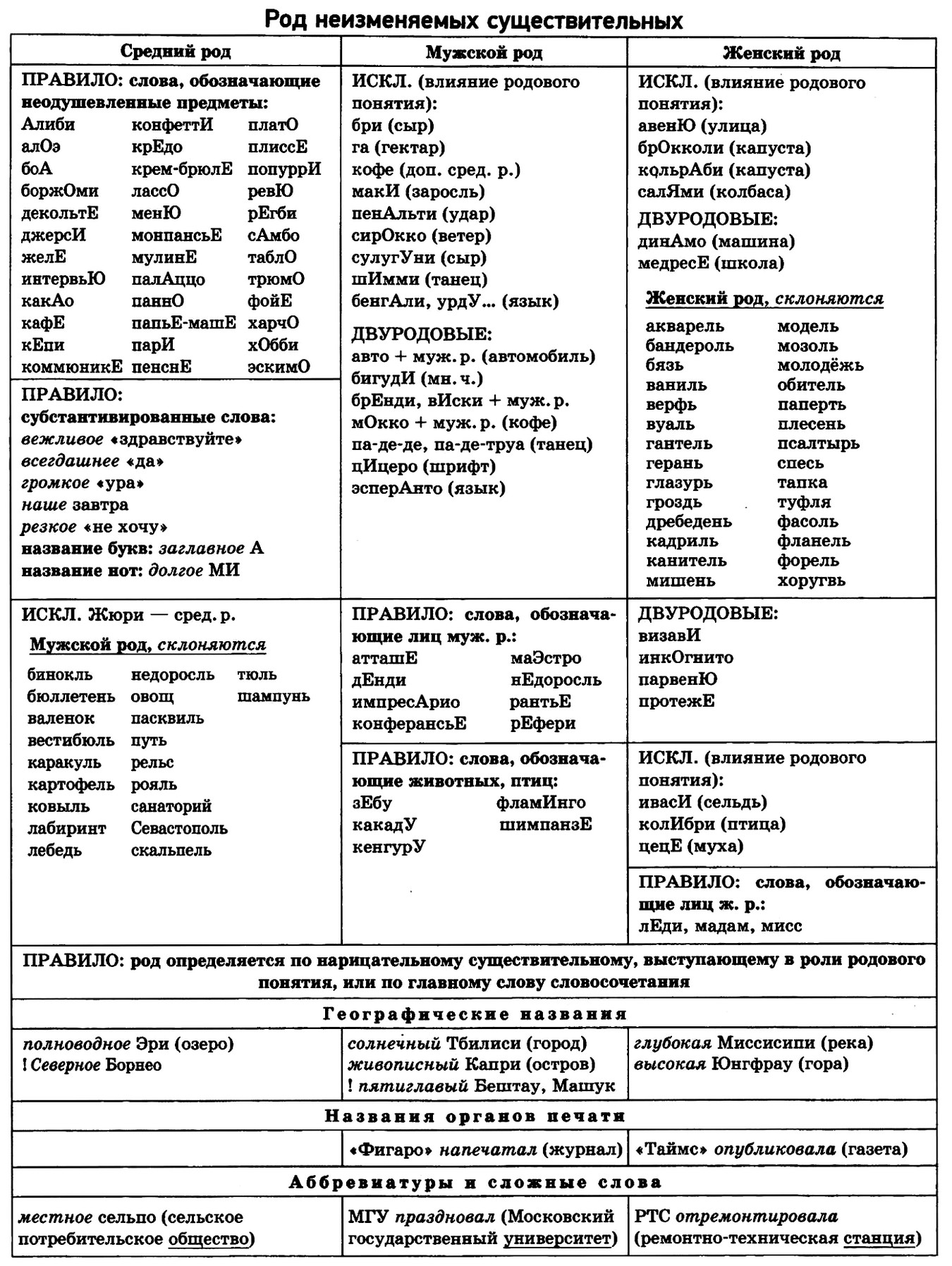 Род сложносокращённых слов определяется по роду главного слова: МГУ (Московский государственный университет) — мужского рода, так как главное слово универ­ситет — мужского рода.Существительные общего рода — существительные с окончанием -а (-я), обозначающие качества людей (забияка, плакса, неряха, сирота). Они относятся к мужскому роду, если обозначают лиц мужского пола, или к женскому роду, если обозначают лиц женского пола. Например, Миша — круглый сирота; Лена — известная забияка.С существительными общего рода не следует путать некоторые существительные мужского рода, которые называют лиц по профессии, должности (врач, адвокат, директор, про­фессор, стоматолог и др.) и тоже могут называть как лиц мужского, так и лиц женского пола. Глагол при таком сущест­вительном-подлежащем меняет род в зависимости от значе­ния, но прилагательное при таком существительном употреб­ляется только в мужском роде. Ср.: Операцию делал известный врач Иванов; Операцию делала известный врач Иванова.6. Число имён существительныхЧисло — словоизменительная категория имён существительных. Она выражается противопоставлением форм единственного и множественного числа, образуемых соответствующими окончаниями. Эти окончания несут также значения определённого падежа и рода.Все существительные разделяются на три категории: 1) те, что могут иметь формы как единственного, так и множественного числа; 2) те, что имеют только форму единственного числа; 3) те, что имеют только форму множественного числа.Только в единственном числе употребляются:Собирательные существительные (название множества одинаковых лиц, предметов): молодёжь, человечество, лист­ва, сырьё, интеллигенция, крестьянство, студенчество, профессура, детвора, родня, юношество, пролетариат, ельник.Вещественные (названия веществ): золото, бензин, молоко, пшеница, фарфор, мёд, чай, масло, вода, серебро, железо (Исключения! Специальные термины: сахара (в химии), автомобильные масла, грузинские вина, минеральные воды).Названия качеств: злоба, доброта, молодость, све­жесть, желтизна, дружба, уважение, печаль, горе, боль, радость, нежность, красота (Внимание! В поэзии возможно употребление этих слов во множественном числе: утоли мои печали, радости жизни, боли в сердце, красоты природы.)Названия действий, состояний: ходьба, пла­вание, чтение, удивление, восхищение.Имена собственные: Москва, Волга, Пушкин, Полярная Звезда и другие.Названия сторон света и месяцев: север, юг, запад, восток, январь, май.Только во множественном числе употребляются:Названия парных и составных предметов: брюки, весы, ворота, ножницы.Названия материалов: духи, сливки, чернила, опилки, обои.Названия промежутков времени, игр: каникулы, сутки, прятки, шахматы.Названия действий и состояний: хлопоты, дебаты, за­морозки.Некоторые географические названия: Карпаты, Афины, Анды, Сокольники.Падеж и склонение имен существительных1. Падеж имён существительныхИмена существительные изменяются по падежам. Падеж — форма имени существительного, выражающая его синтаксические отношения с другими словами в предложении. Падеж — категория словоизменительная, реализующаяся с помощью окончаний. В русском языке шесть падежей:именительный (именительный падеж всегда упот­ребляется без предлога, в предложении является подлежащим или сказуемым);косвенные падежи: родительный, дательный, винительный, творительный, предложный (предложный падеж всегда употребляется с предлогами, остальные косвенные падежи могут употребляться с предлогами или без).2. Склонение имён существительныхСклонение — это изменение существительных по падежам. Существуют три склонения имён существительных. Распределение по склонениям зависит от рода существительных и их окончания в именительном падеже единственного числа.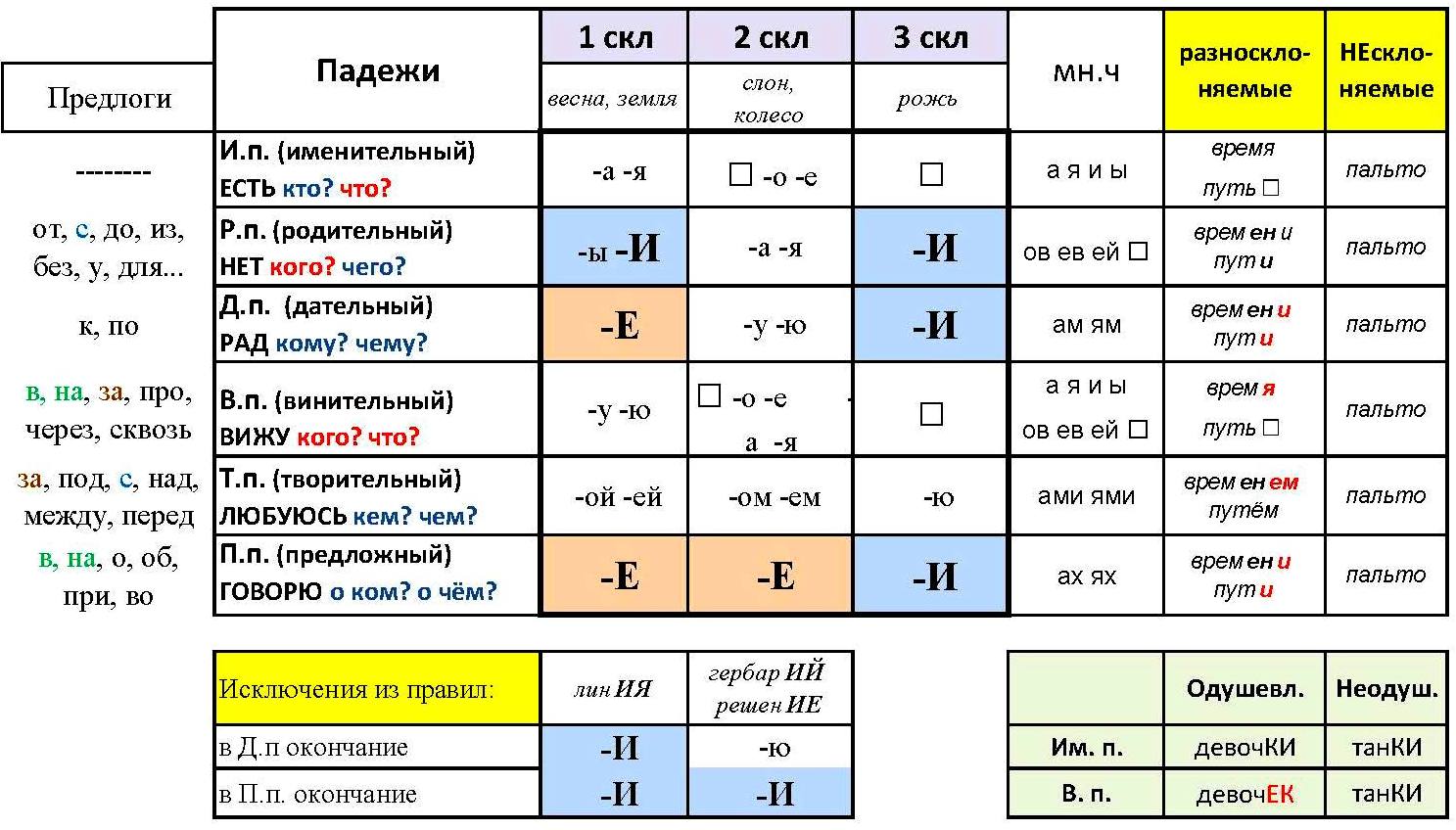 3. Особые окончания существительных на -ий, -ие, -ияСуществительные 1-го склонения на -ия (армия, лекция) и 2-го склонения на -ий и -ие (гений, санаторий, заседание) в предложном падеже имеют окончание -и (о гении, в санато­рии, на заседании, в армии). Существительные на -ия в дательном падеже также окан­чиваются на -и (ср.: подарить Марье, но подарить Марии).4. Разносклоняемые имена существительныеДесять существительных на -мя (бремя, время, вымя, знамя, имя, пламя, племя, семя, стремя, темя) и существительное путь являются разносклоняемыми. В родительном, дательном и предложном падежах единственного числа они имеют окончание 3-го склонения -и. В других падежах имеют окончания 2-го склонения.При склонении существительных на -мя к корню прибавляется формообразующий суффикс -ен (-ён): имена — имён, знамени — знамён. Слова семя и стремя в родительном падеже множественного числа имеют суффикс -ян (а не —ен): семян, стремян. Слова бремя, вымя, пламя, темя не имеют множественного числа.5. Несклоняемые имена существительныеНесклоняемые существительные имеют для всех падежей одну форму, т.е. не склоняются: купил пианино (в.п.), играю на пианино (п.п.). К несклоняемым относятся:многие существительные иноязычного происхождения с конечными гласными: радио, метро, табло, такси, рагу, кенгуру, меню, Дюма, Осло, Баку;иноязычные фамилии, оканчивающиеся на согласный и обозначающие лиц женского пола: роман Войнич (р.п.); если подобная фамилия обозначает лицо мужского пола, она склоняется по 2-му склонению: роман Ремарка;русские и украинские фамилии на -о и -их (-ых): Франко, Черных, Долгих, Живаго’, подобные фамилии не склоняются независимо от пола человека, носящего эту фамилию;многие сложносокращенные слова: МГУ, ГАИ, ГЭС.Существительные на -анин, -янин во мн. ч. утрачивают суффикс -ин: горожанин — горожане.Особо склоняются существительные: мать, дочь, путь, дитя.Склонение имен существительных в единственном числе. Таблица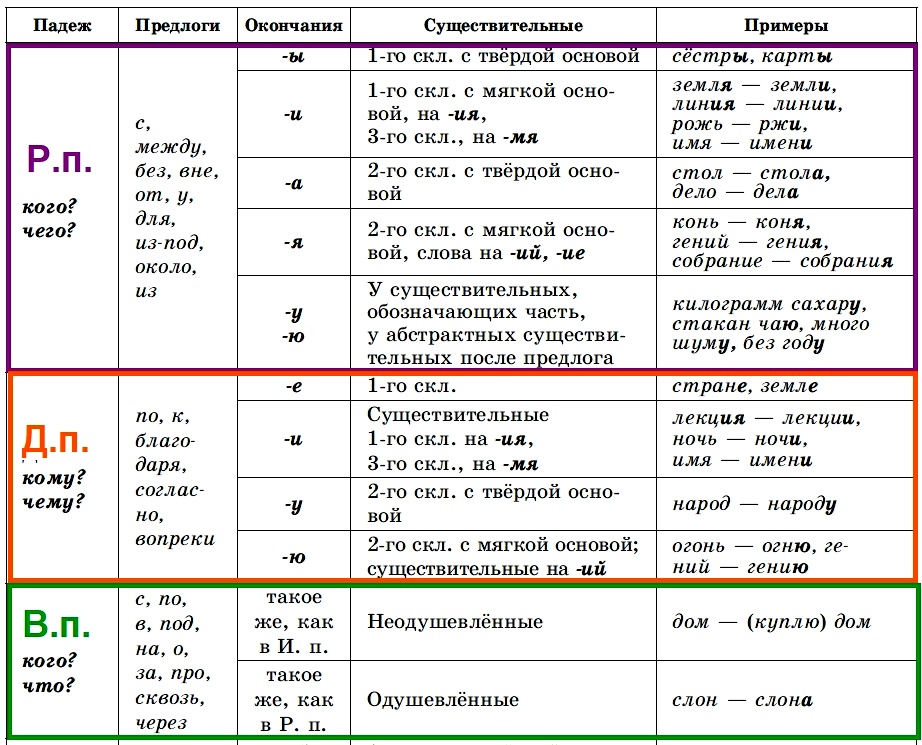 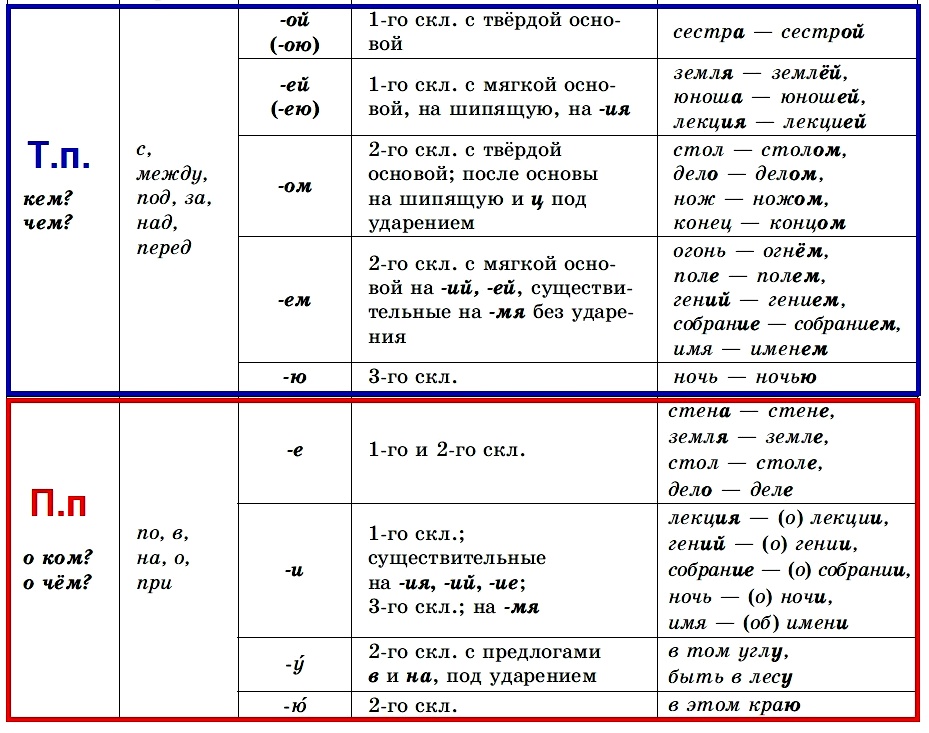 6. Склонение существительных во множественном числе1. Большинство существительных в именительном падеже множественного числа имеют окончания:1-е скл.       ж. р. аббревиатуры,  армии,           м. р. мужчины, юноши2-е скл.      м. р. малыши, отцы                          ср.р. поля, стекла3-е скл.      ж. р. степи, дочери2. Некоторые существительные мужского рода в именительном падеже множественного числа употребляются с окончаниями -А, -Я. Например: берега, века, города, штемпеля, якоря.3. Различаются по значению существительные: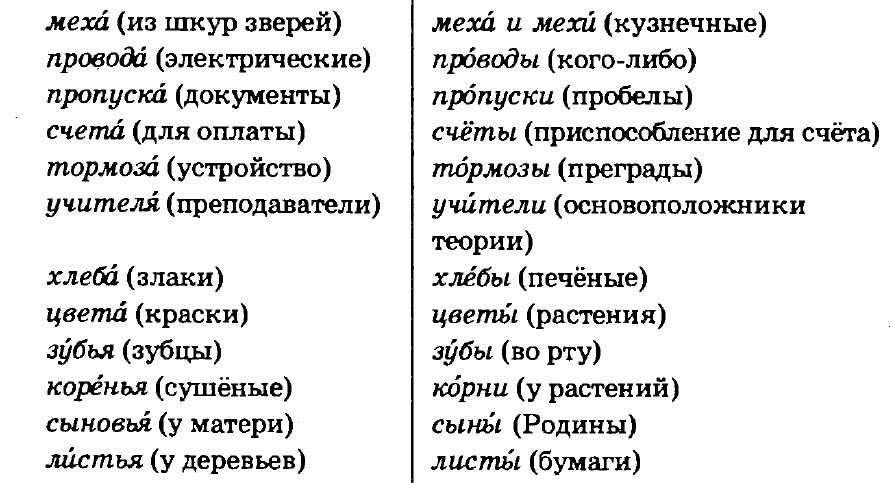 4. В именительном падеже множественного числа возможны двоякие формы окончаний: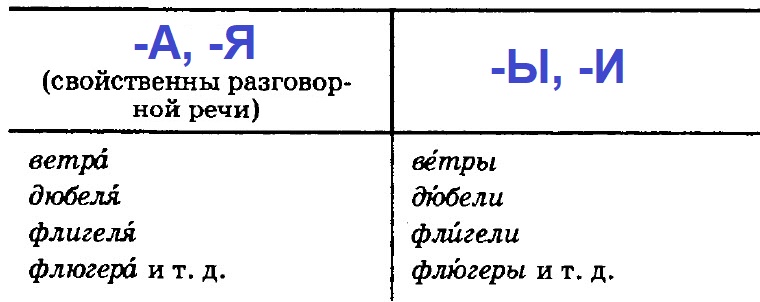 Склонение имен существительных во множественном числе. Таблица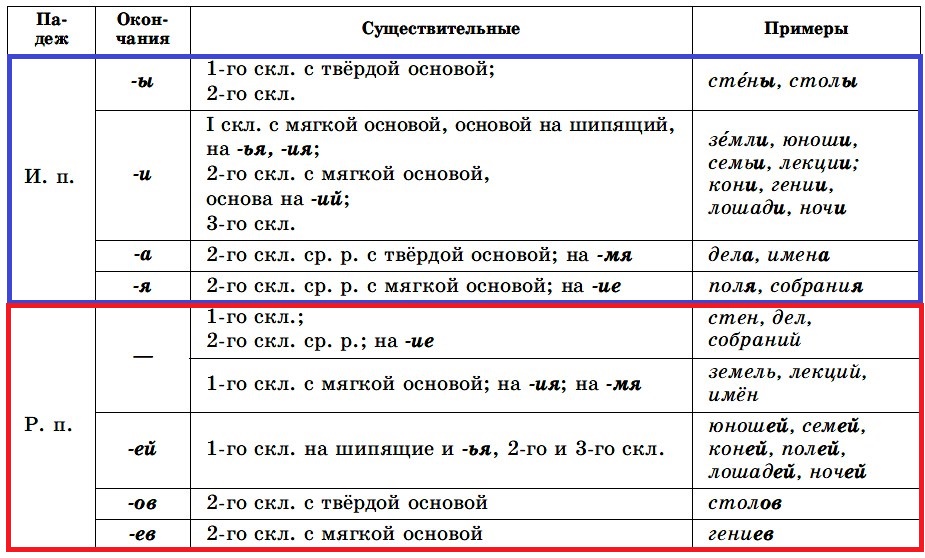 Задание: Перепишите предложения, раскрывая скобки. Обратите внимание на то, что все существительные в скобках должны быть употреблены в форме множественного числа. 1) Мать велела мне купить несколько (простыни).2) Не нашла в магазинах ни (апельсины), ни (мандарины), ни (баклажаны), зато купила по шесть (килограммы) (яблоки) и (помидоры).3) В углу стояло несколько (кочерга).4) Рим пал от нашествия (варвары).5) Сегодня мне нужно забрать братишку из (ясли).6) Отец привез из Самарканда несколько (дыни).7) В далекий поход по северным землям мы взяли две пары резиновых (сапоги), несколько пар шерстяных (чулки) и (носки).8) Осенью бывает много (свадьба).9) Иван Андреевич Крылов написал много (басни).10) На (дно) озёр было обнаружено множество предметов, унесённых наводнением.